Additional Notes/Comments/Ideas: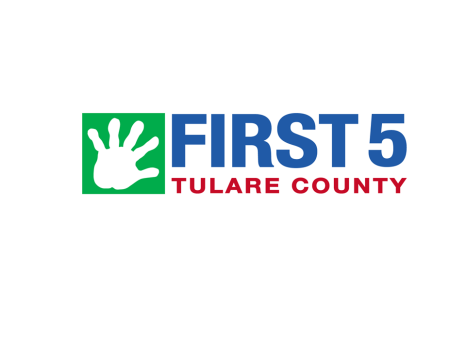 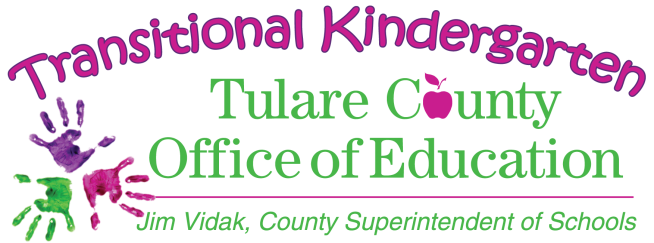 Overall Learning Goal: 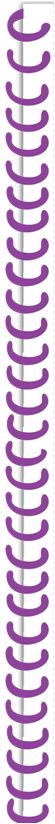 (What do you want the students to learn during this lesson/theme?)Common Core Standards: (What common core standard(s) will you address?)Reference to Preschool Foundations (48-60 months):  (What preschool foundation(s) will you reference?)Foundations:  www.cde.ca.gov/sp/cd/re/documents/preschoollf.pdfFramework:  Volume 1:  http://www.cde.ca.gov/sp/cd/re/documents/psframeworkkvol1.pdf                       Volume 2:  http://www.cde.ca.gov/sp/cd/re/documents/psframeworkvol2.pdfResources: 